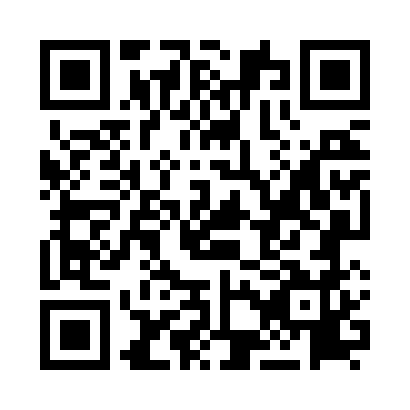 Prayer times for Balninkai, LithuaniaWed 1 May 2024 - Fri 31 May 2024High Latitude Method: Angle Based RulePrayer Calculation Method: Muslim World LeagueAsar Calculation Method: HanafiPrayer times provided by https://www.salahtimes.comDateDayFajrSunriseDhuhrAsrMaghribIsha1Wed3:015:371:176:288:5711:242Thu3:005:351:166:298:5911:253Fri2:595:331:166:309:0111:264Sat2:585:311:166:329:0311:275Sun2:585:291:166:339:0411:276Mon2:575:271:166:349:0611:287Tue2:565:251:166:359:0811:298Wed2:555:231:166:369:1011:309Thu2:545:211:166:379:1211:3110Fri2:535:191:166:389:1411:3111Sat2:535:171:166:399:1611:3212Sun2:525:151:166:419:1811:3313Mon2:515:131:166:429:1911:3414Tue2:505:111:166:439:2111:3415Wed2:505:101:166:449:2311:3516Thu2:495:081:166:459:2511:3617Fri2:485:061:166:469:2711:3718Sat2:485:051:166:479:2811:3819Sun2:475:031:166:489:3011:3820Mon2:465:011:166:499:3211:3921Tue2:465:001:166:509:3311:4022Wed2:454:581:166:519:3511:4123Thu2:454:571:166:519:3711:4124Fri2:444:551:166:529:3811:4225Sat2:444:541:176:539:4011:4326Sun2:434:531:176:549:4111:4427Mon2:434:511:176:559:4311:4428Tue2:424:501:176:569:4411:4529Wed2:424:491:176:579:4611:4630Thu2:424:481:176:579:4711:4631Fri2:414:471:176:589:4811:47